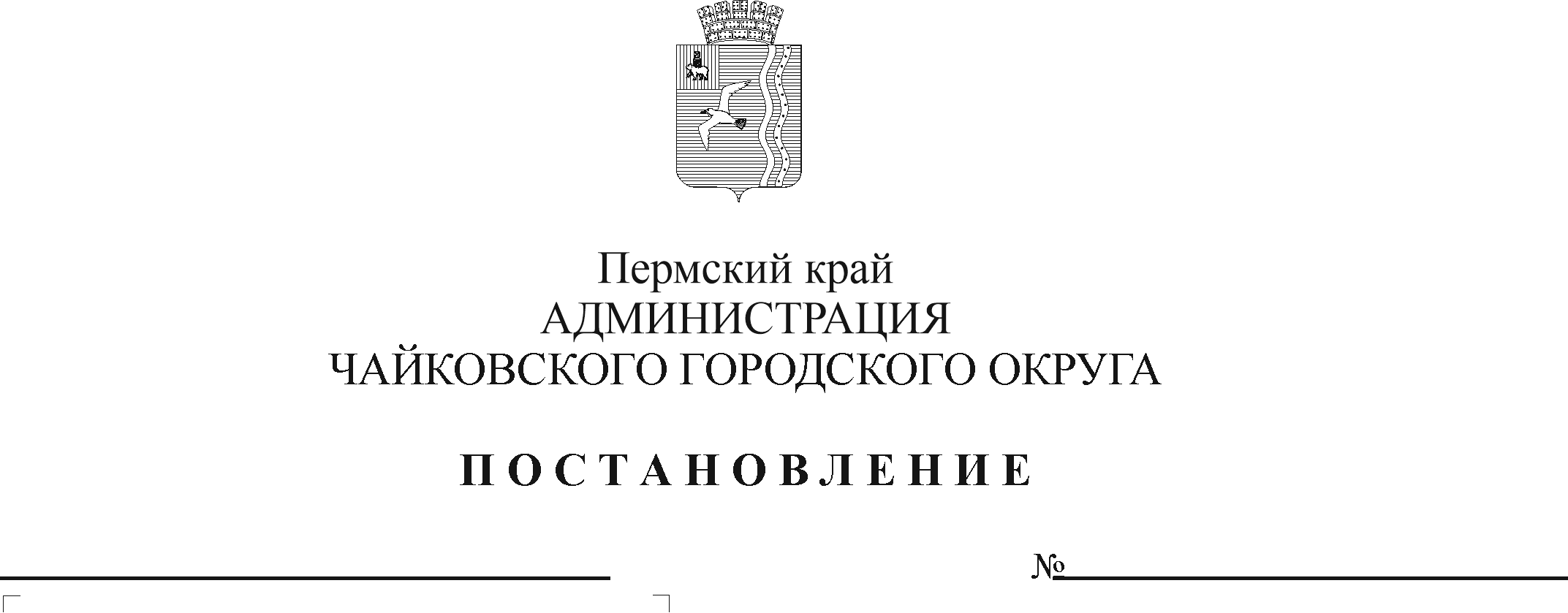 В  соответствии с Федеральным законом от 27 июля 2010 г. № 210-ФЗ «Об организации предоставления государственных и муниципальных услуг», Федеральным законом от 6 октября 2003 г. № 131-ФЗ «Об общих принципах организации местного самоуправления в Российской Федерации», на основании Устава Чайковского городского округаПОСТАНОВЛЯЮ:Внести в пункт 2.3. административного регламента предоставления муниципальной услуги «Выдача разрешения на право вырубки зеленых насаждений», утвержденного постановлением администрации Чайковского городского округа от 27 декабря 2021 г. № 1389, изменение, изложив его в следующей редакции:«2.3. Организацией, участвующей в предоставлении муниципальной услуги, является муниципальное автономное учреждение «Комбинат благоустройства Чайковского городского округа».Опубликовать постановление в газете «Огни Камы» и разместить на официальном сайте администрации Чайковского городского округа.Постановление вступает в силу после официального опубликования и распространяется на правоотношения, возникшие с 24 марта 2022 г.Глава городского округа -глава администрации Чайковского городского округа		         	                            Ю.Г. Востриков